Registration form | Summer Academy ‘Energy and the Environment’ | 16 – 21 July 2017Please send/email this form by June 16th to summeracademy@ikem.de Participation fee is structured as follows:


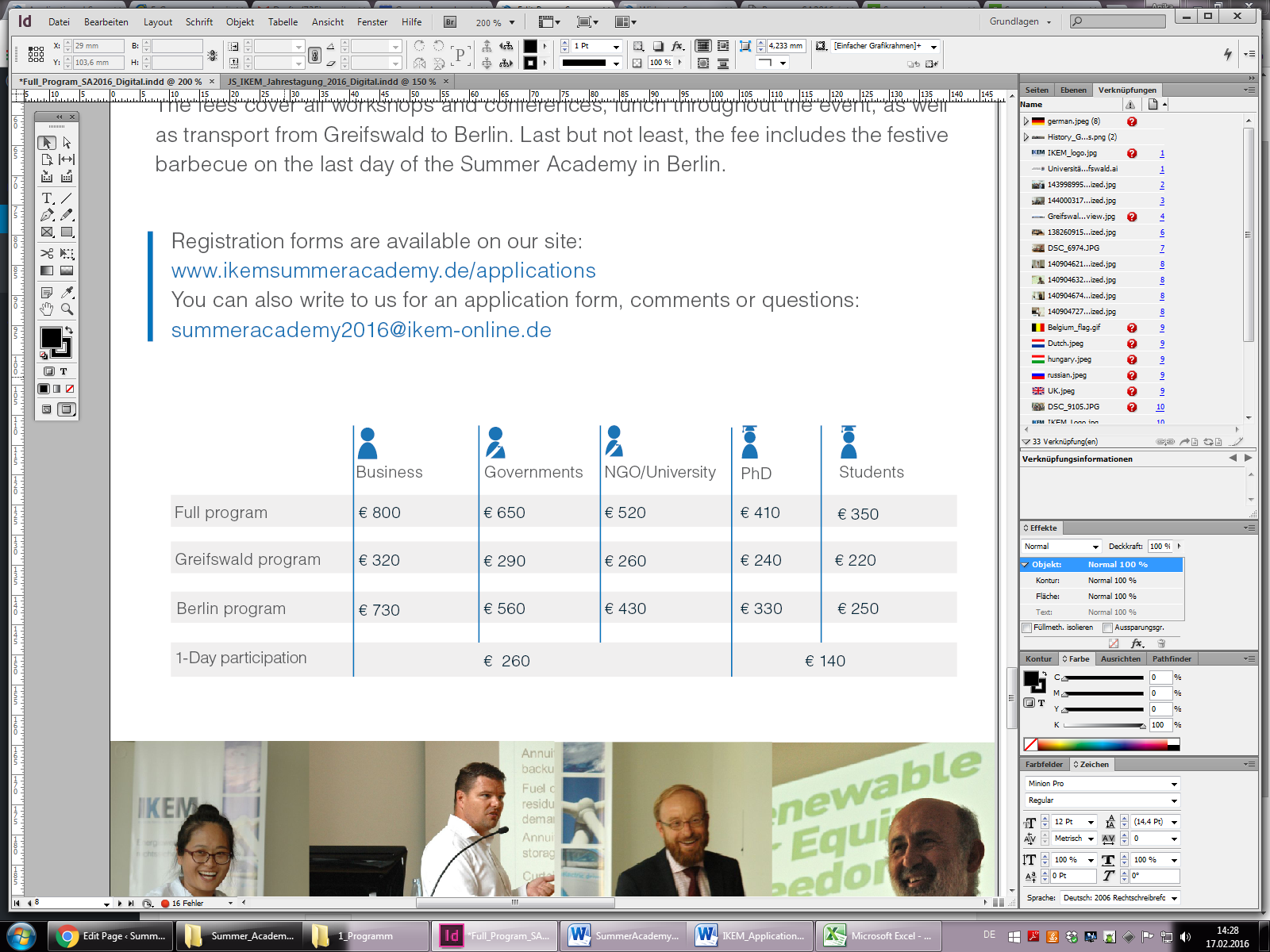 Please note: The fees of the 2017 Summer Academy have been significantly reduced, and do not include accommodation, to make participation in the Academy more financially accessible. You can find a list of suggestions for accommodation of different budget varieties on www.ikemsummeracademy.de/fees, as well as more information on what is included in the fee.Signature, date and place:__________________________________________First nameLast nameInvoice addressCountryE-mailPhoneNationalityHigher EducationEmployerTitleFunctionPlease describe your professional and academic focus, and your interest in the Summer Academy 2017:Please write down which category of fee you are in, and which segment of the program you would like to attend:Category/Program/Fee